Reacciones de desplazamiento.Las reacciones de desplazamiento son reacciones en el cual átomos de un elemento reemplazan a átomos de otro elemento en un compuesto, todas las reacciones de desplazamiento simple son reacciones denominadas redox, los elementos que están en un estado de oxidación cero se hacen iones. 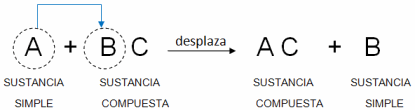 